PRZYRODAKlasa IVTemat: Ukształtowanie terenu na mapie - barwy		11.05.2020Popatrz  jak na mapie zaznacza się niziny, wyżyny i góry kolorami: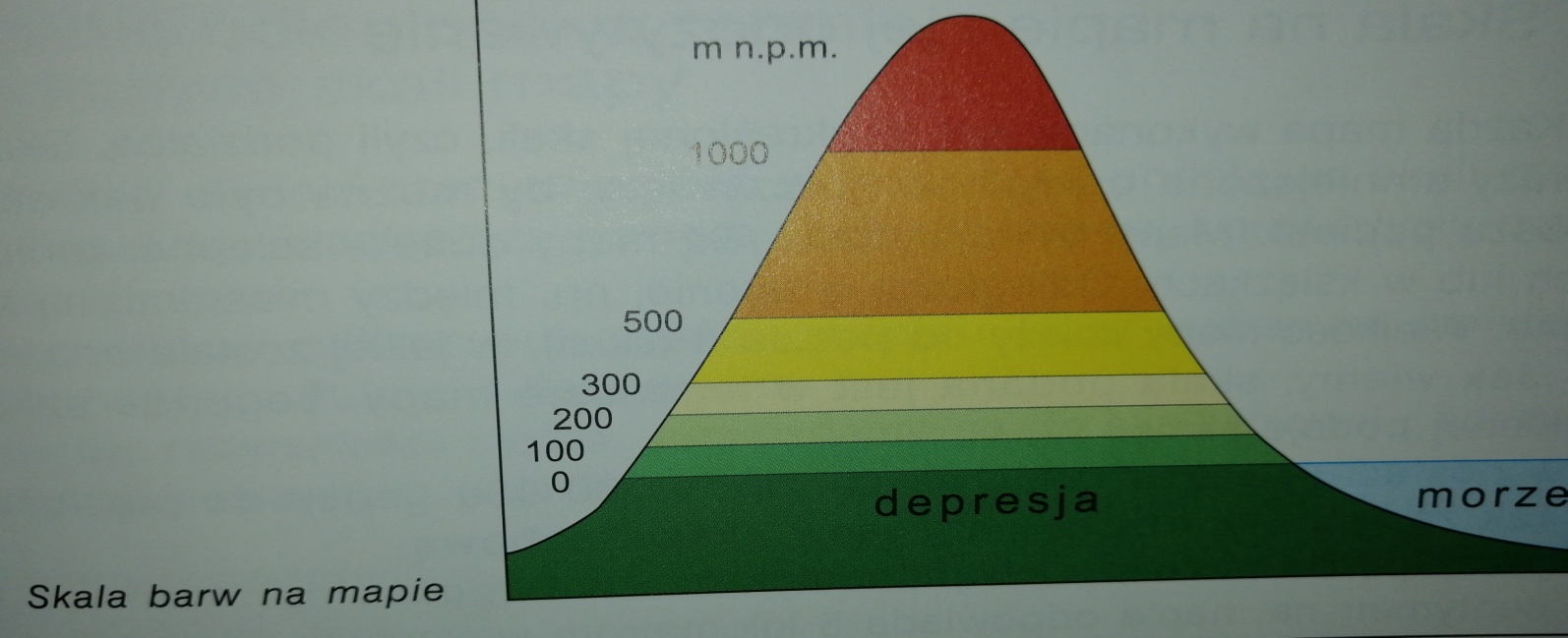 m n.p.m. oznacza metrów nad poziomem morzaNIZINY są zaznaczone na zielono na mapach i wynoszą od 0 do 300 m  n.p.m. To tereny płaskie, równinne, na zielono zaznaczane na mapie są jeszcze pojezierza                       i pobrzeża.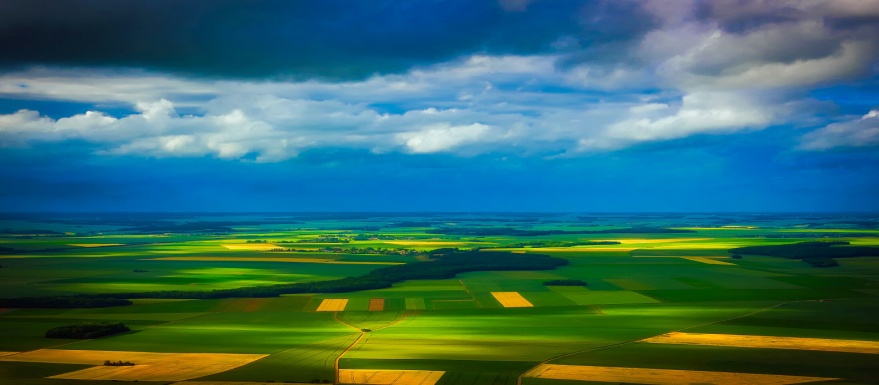 WYŻYNY są zaznaczone na żółto i są od 300 do 500 m  n.p.m. Są to tereny pagórkowate.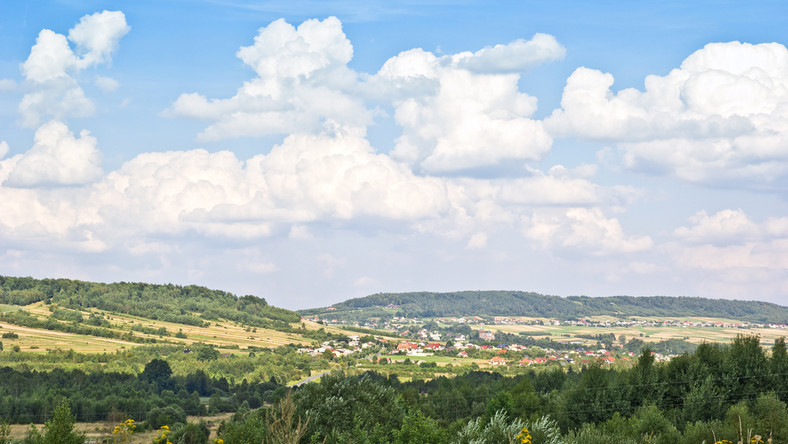 GÓRY  są na mapach zaznaczone na czerwono i brązowo i są już powyżej              500  m  n.p.m. Szczyty gór mogą być zaokrąglone lub ostre a stoki strome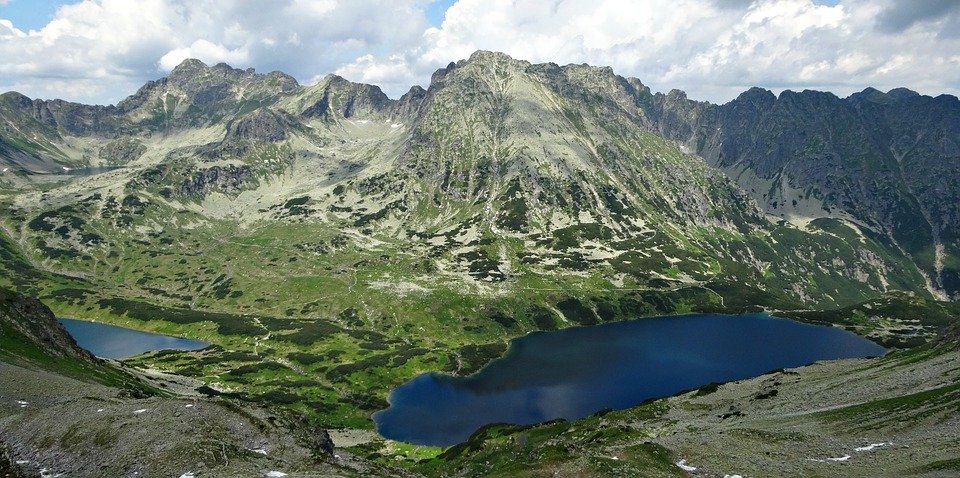 Mamy też DEPRESJE, są ciemnozielone na mapach i leżą poniżej poziomu morzaa na niebiesko na mapach są wody: oceany, morza, jeziora, rzeki
depresje							oceany ziemi  /na niebiesko/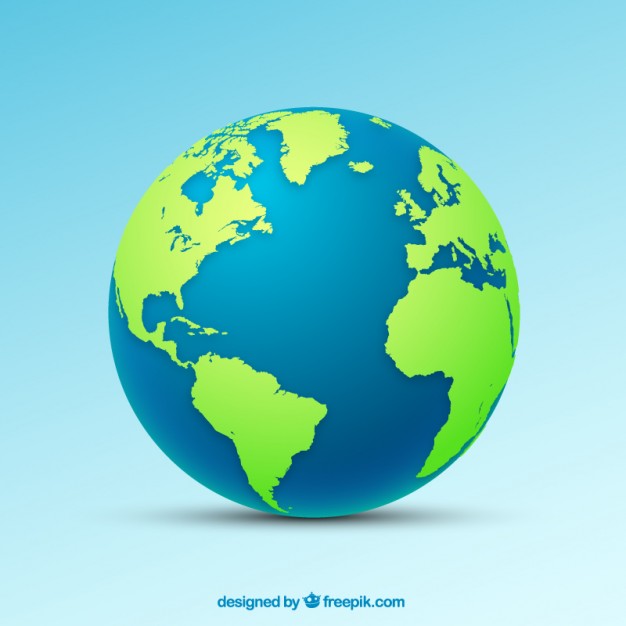 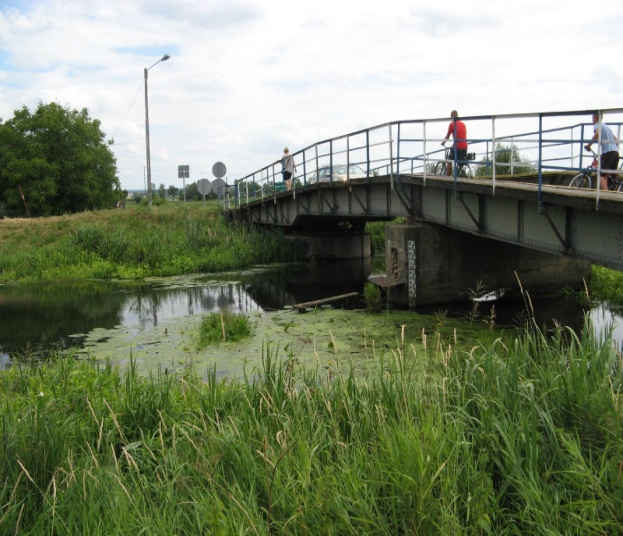  A teraz rozpoznaj ustnie krajobraz /czy to niziny, góry, czy wyżyny/: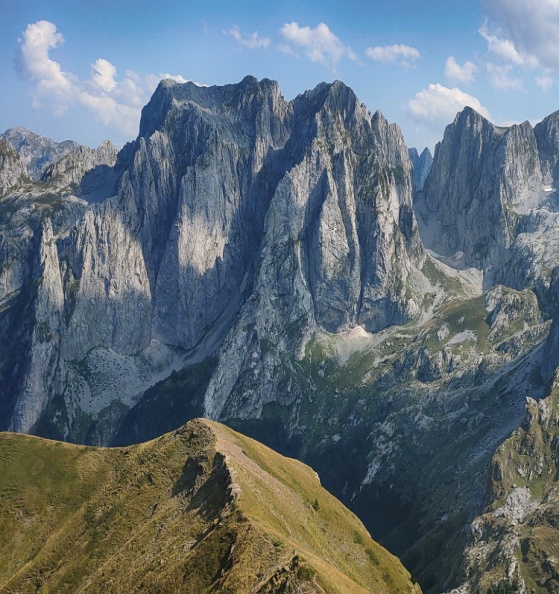 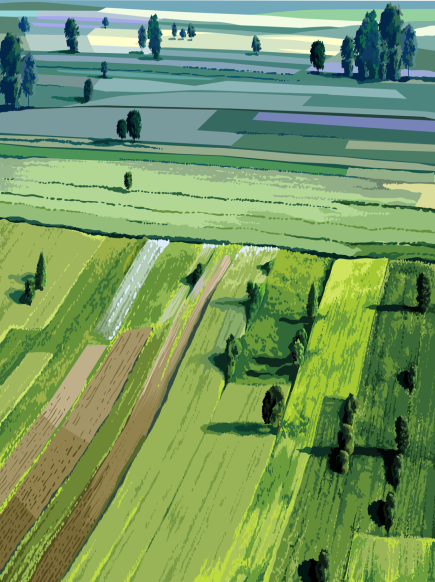 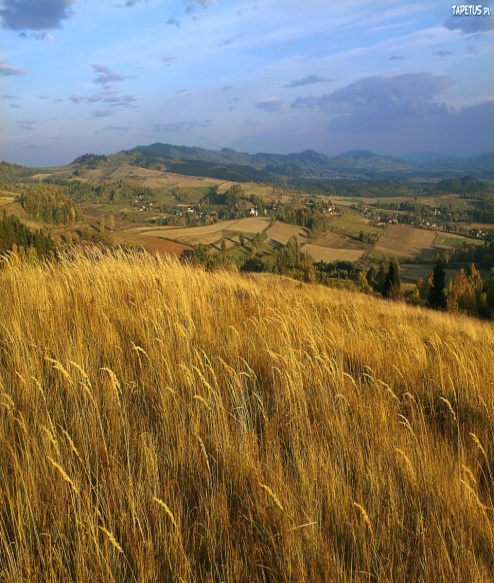 Wiesz już co oznaczają barwy na mapie. Popatrz teraz na mapę Polski i powiedz jakiego koloru jest najwięcej i jakie to są krainy /czy wyżyny, niziny, czy góry/: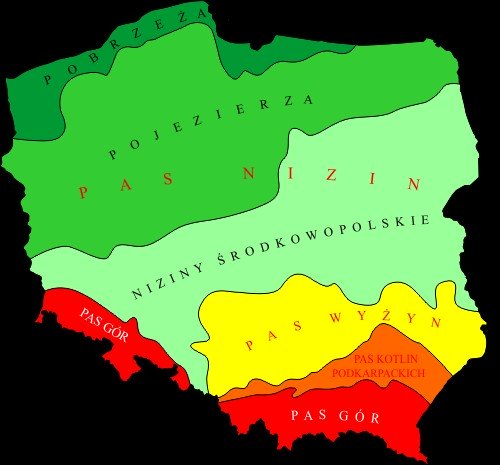 Poznasz teraz kilka najważniejszych krain geograficznych Polski: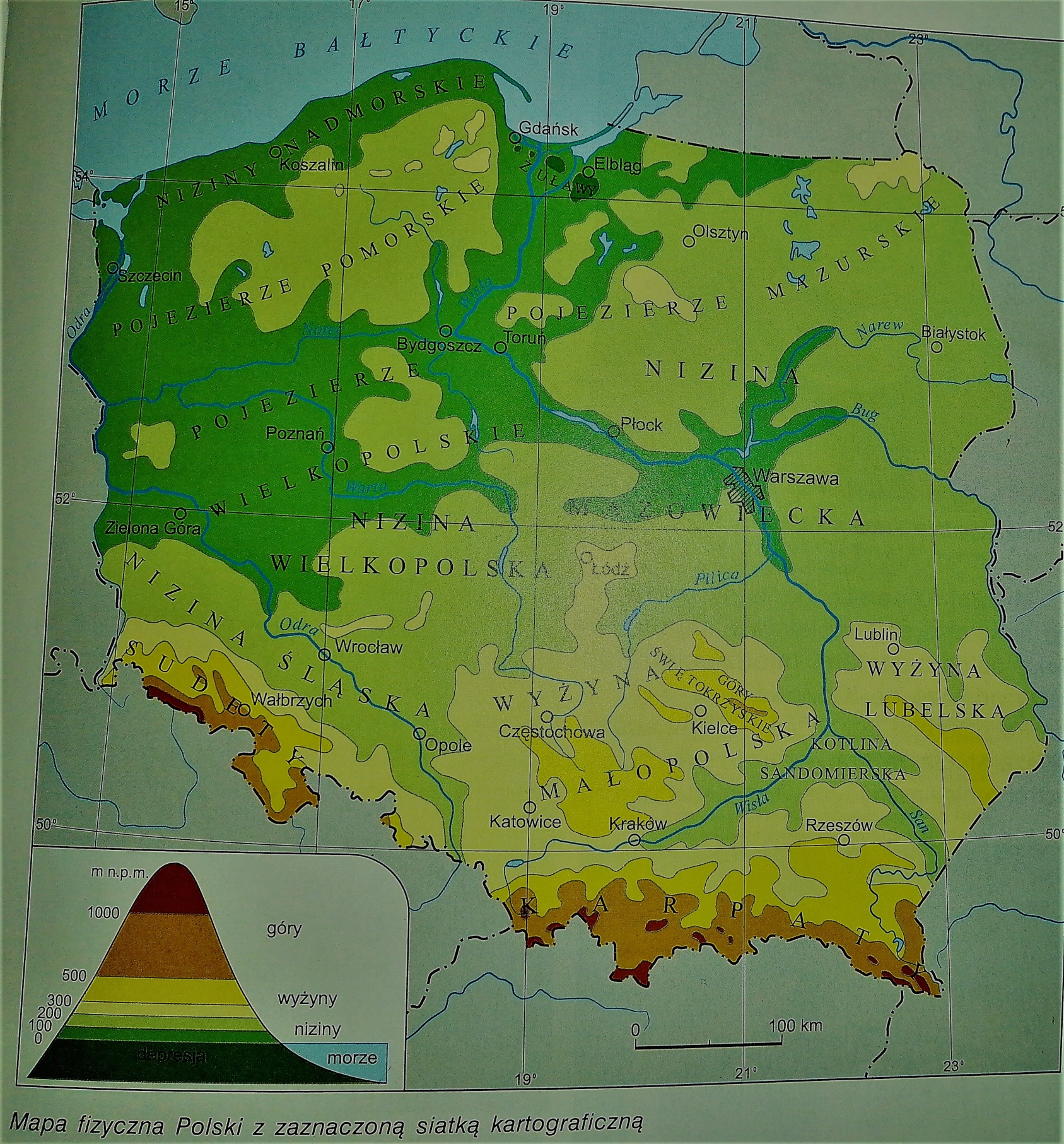 NOTATKA – do zeszytu:Temat: Ukształtowanie terenu na mapie – barwy.					11.05.2020Na mapie pasy rzeźby zaznacza się kolorami. W zależności od wysokości wyróżniamy:a/ NIZINY /są na zielono/ występują od 0 do 300 m n.m.p. /metrów nad poziomem morza, to tereny płaskieb/ WYŻYNY /są na żółto/ od 300 do 500 m  n.p.m. – to tereny pagórkowate.c/ GÓRY  /są na czerwono/ powyżej 500 m n.p.m.Tereny poniżej poziomu morza to DEPRESJE /na mapie są na ciemnozielony/. Kolorem niebieskim na mapie oznaczone są wody /oceany, morza, jeziora, rzeki/.W Polsce przeważają tereny nizinne.Zadanie domowe: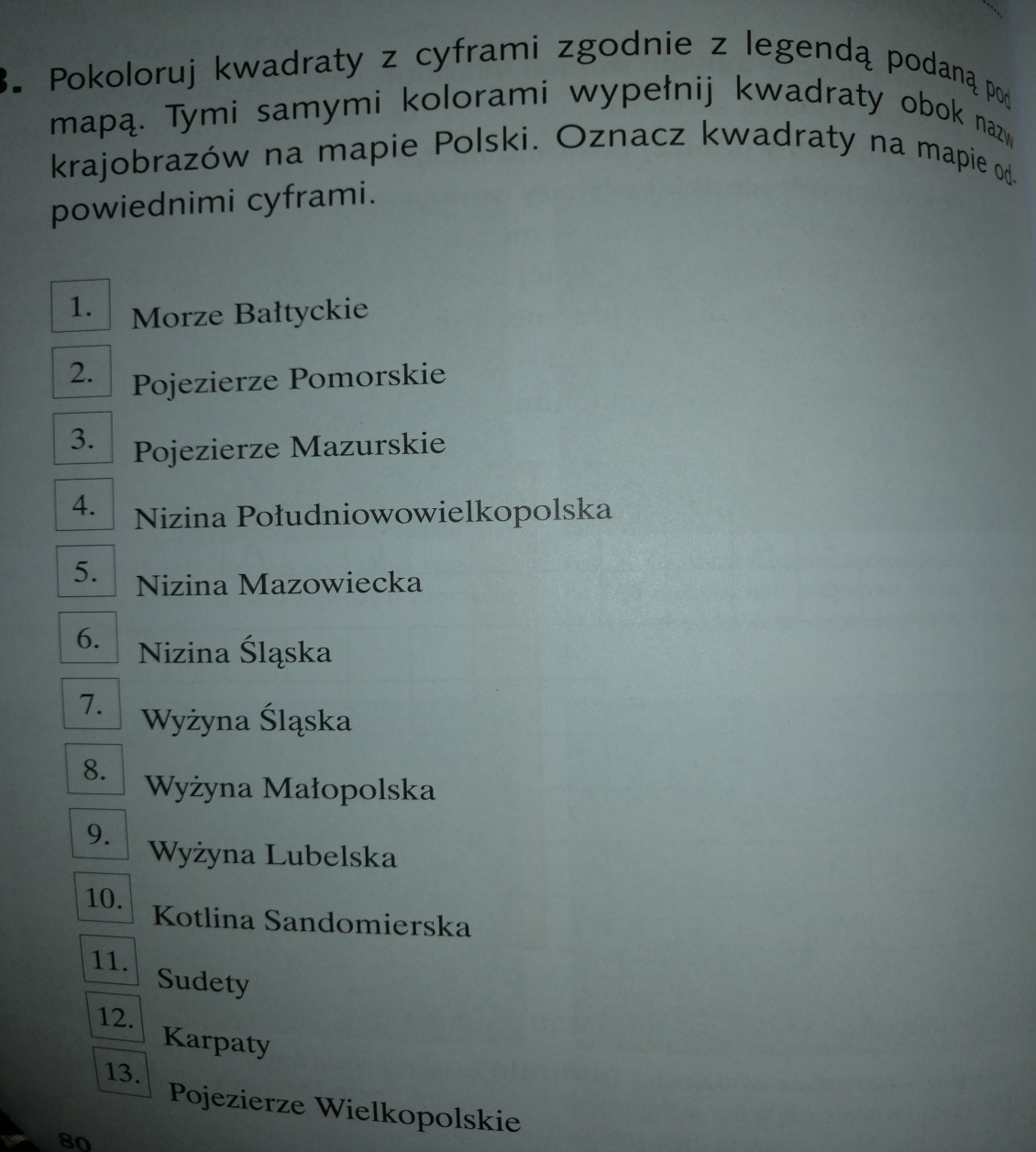 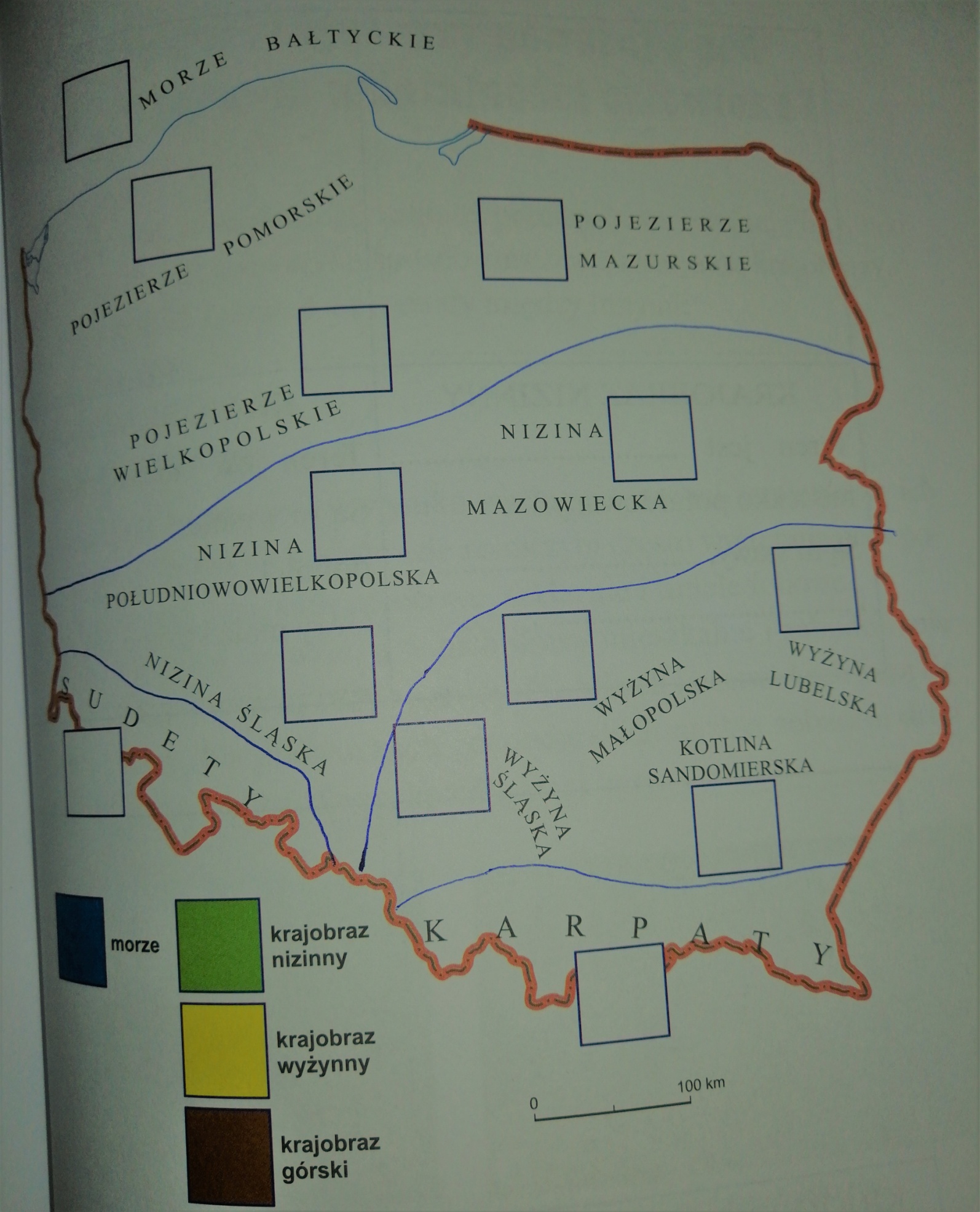 Jeśli jest kłopot z wydrukowaniem mapy, proszę o informację na maila lub tel 884 789 579, wymyślimy coś innego ;) POZDRAWIAM 